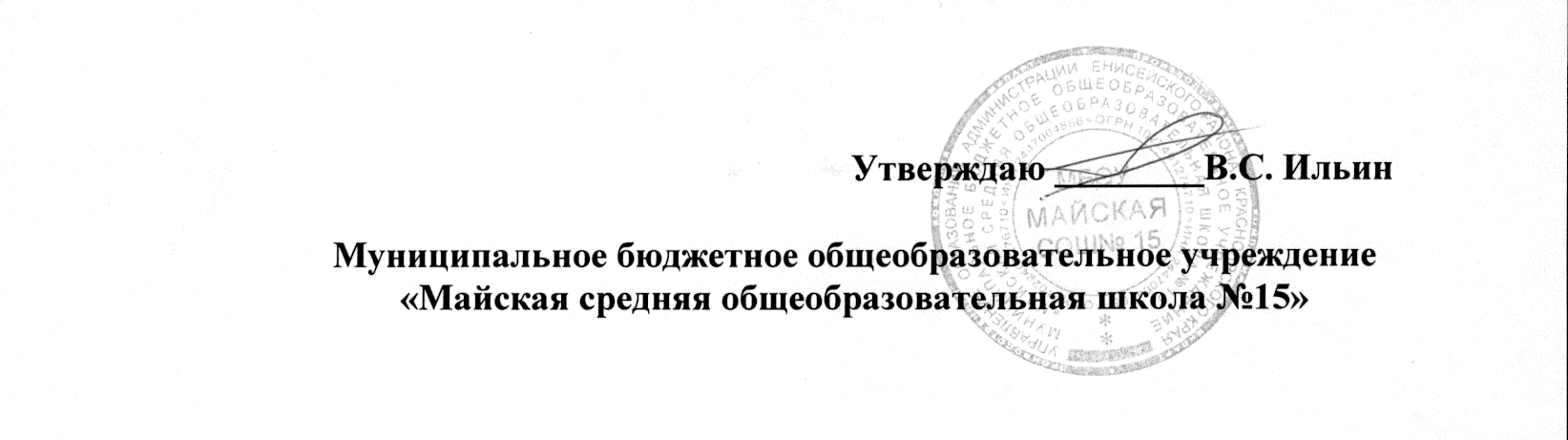 Планмероприятий в период зимних каникулМБОУ Майская СОШ №15№ п/пНаименование мероприятияДата проведенияМесто проведенияОтветственный1.Познавательный час «Празднование Нового года на Руси»29.12.2020г.Классная комната Классные руководители2.Творческий час «Снежный ком»29.12.2020г.Классная комнатаПедагог дополнительногообразования Городнова В.Г.3.Экологическая акция «Покорми птиц зимой»30.12.2020г.Возле школыПедагог дополнительногообразования Городнова В.Г.4.Лепка фигуры символа Нового года – быка.Настольные и словесные игры30.12.2020Школа Городнова В.Г.«Домовенок»5.Катание с горки. Игры со снежками «Снайперы».Изготовление объемных снежинок31.12.2020Возле школы Городнова В.Г.«Оригами», «Движение»